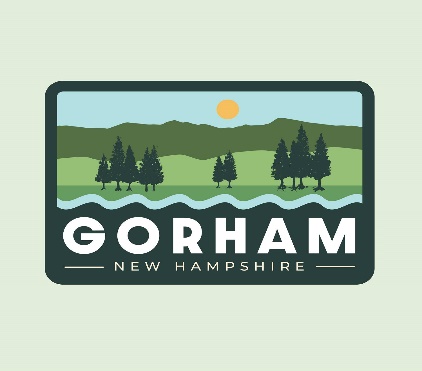 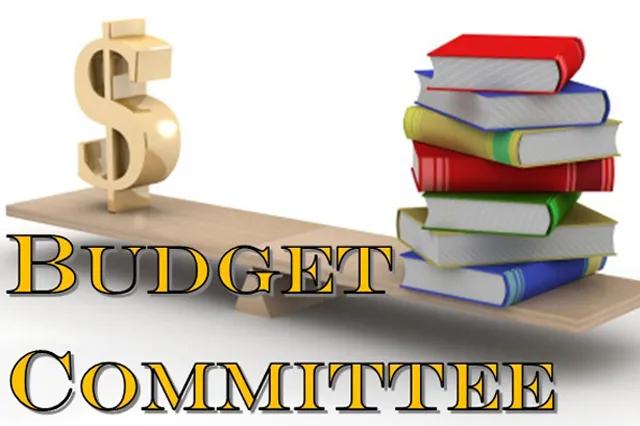 AGENDAGORHAM BUDGET COMMITTEE PUBLIC MEETING and WORK SESSIONDATE: Thursday, February 1, 2024TIME: 6:00 – 8:00 P.M. LOCATION: Public Meeting Room (2nd Floor of the Town Hall)NOTE: This room can be accessed by using the first-floor elevator.Call to Order at 6:00 P.M.   Review and approve Meeting Minutes from January 30, 2024.Finalize the Budget Committee’s Budget that will be presented at the Public Hearing on Tuesday, February 13, 2024. (NOTE: Snow date is scheduled for Thursday, February 15, 2024). AdjournmentThis notice is posted as a legal requirement.  Do not remove until at least one day following the meeting date.